SPORTOVNÍ ODBOR LRU - PŘÍVLAČ RADY ČRSNad Olšinami 31, 100 00 Praha 10,  tel.  274  811 751 - 3 (linka 134),  fax  274  811 754, www.rybsvaz.czSoutěžní a závodní řád sportovního lovu ryb přívlačí z loděSoutěžní a závodní řád vychází a navazuje na ,,Statut sportovní činnosti ČRS“ a na organizační pokyny pro pořádání závodů“Obecná ustanoveníSoutěže se účastní dvoučlenné posádky, na každé lodi je přítomen rozhodčí, každá posádka je povinná přivézt s sebou navíc jednoho člena týmu, který bude nalosován na jinou loď jako rozhodčí. Ten bude pořadatelem vybaven metrem k měření ryb a instrukcemi pro hodnocení ulovených ryb. V případě že si tým nezajistí plnohodnotného třetího člena coby rozhodčího, pořadatel může takového po vzájemné dohodě zajistit na náklady daného týmu. Na lodi nesmí být během závodu, žádná další osoba.Závod se uskuteční dle mezinárodních pravidel – FIPSed.Hodnocené druhy rybHodnoceny budou vyjmenované druhy ryb:
Štika obecná, candát obecný, candát východní, bolen dravý, sumec velký, okoun říční, jelec tloušť, jelec jesen, jelec proudník, pstruh obecný, pstruh duhový, siven americký, hlavatka obecná, lipan podhorní, okounek pstruhový, parma obecná, úhoř říčníHodnoceny budou ryby která přesáhnou délku 20cm  hodnocení ryb bude prováděno měřením přímo na každé lodi přiděleným rozhodčím. Délka ryb se zapisuje v cm, zaokrouhlení systémem např. (23,4 cm = 23 bodů) a (45,6 cm= 46 bodů). Finální body se určí násobením bodů na druhou ryba 24 bodů je 576 - finálních bodů. Tím je zvýhodněn každý, kdo uloví větší ryby.Povolené způsoby lovuVšechny způsoby přívlače na umělé nástrahy v souladu s platným Rybářským řádem. Loví se pouze metodou chyť a pusť. Je zakázáno: VnaděníTrolingPoužití jakékoliv živé nástrahy či její částiPoužití vezírkuNástrahyK lovu ryb se během závodu povolují pouze umělé nástrahy vybavené maximálně třemi trojháčky. Nemusí mít zamáčknuté protihroty. Zátěž je povolena i mimo tělo nástrahy, maximální délka přívěsu je 25cm. Na jedné udici může být navázána pouze jedna nástraha. Je povolena droopshotová udice, se zátěží na konci, nástraha musí být připevněna přímo na vlasci nebo na maximálně 25cm dlouhém přívěsu.Na lodi je povolen libovolný počet udic. Závodník může používat k lovu vždy pouze jednu, žádná další nesmí býti nahozena. Během vylovování ryby si závodníci smí pomáhat, ovšem za pravidla: závodník, který rybu podebírá, nesmí mít v danou chvíli nahozeno, musí smotat svoji udici a teprve poté může začít s podebíráním ryby.Start a konec závoduStart závodu – jsou tři možné varianty:Hromadný: všechny lodě startují najednou, do první řady se staví lodě s větším výkonem motoru, tak aby při startu neohrožovali pomaleji jedoucí posádkySkupinový: lodě startují po skupinách. Kdo v které skupině je, určí los. Druhý den se skupiny prohodí.Jednotlivě – lodě do závodu postupně vypouští hlavní rozhodčí. O pořadí rozhodne los. Druhý den se pořadí lodí otočí.Je na pořadateli, pro jakou variantu se rozhodne. Je především nutné přihlédnout na bezpečnost všech účastníků. Start se vyhlašuje zvukovým signálem. Ukončení závodu Závod končí po uplynutí času, dle propozic pořadatele. Hodnotí se ryba, která je v tomto čase zdolána a podebrána do podběráku. Ryba, která není v čase určeném pro lov v podběráku, se do hodnocení nepočítá.Návrat z lovu.Každá posádka se musí po uplynutí času, určenému k lovení ryb, vrátit do půl hodinu na místo startu, nahlásit se hlavnímu rozhodčímu a odevzdat bodovací list.V případě že se posádka nestihne vrátit, nastává penalizace.0-15 minut 500 bodů z dosažených bodů za ulovené ryby v daném kole16-30 minut 1000 bodů z dosažených bodů za ulovené ryby v daném kole31-60 minut 2000 bodů z dosažených bodů za ulovené ryby v daném koleTuto penalizaci lze prominout, pokud za nedojetí včas do místa startu může technická závada na lodi. Posádka lodi musí tuto skutečnost neprodleně nahlásit hlavnímu rozhodčímu. O prominutí penalizace musí rozhodnout jury s hlavním rozhodčím.Závodní úsekZávodní úsek je vždy stanoven v propozicích závodu, dle lokality na které se koná.Losování  Losování probíhá na poradě kapitánů, která se koná den před soutěžním dnemRozhodčíNa každé lodi musí být během závodu fyzicky přítomen rozhodčí. Rozhodčí má za povinnost na lodi měřit ulovené ryby. Závodník mu ji podá v podběráku a rozhodčí ji položí na metr, po odsouhlasení míry se závodníkem, rybu šetrně pustí zpět a zapíše do bodovacího listu. Závodník mu to podpisem potvrdí. Rozhodčí nesmí jakýmkoliv způsobem pomáhat týmu při zdolávání a vyprošťování ryby. Nesmí jakkoliv manipulovat s rybářským vybavením závodníků. Může obsluhovat loď, pokud mu to posádka dovolí, ovšem pouze zadní motor, který je hlavním pohonem lodi. Příďový motor si musí obsluhovat závodníci. Pokud je ryba poškozená vinou nešetrného zacházení závodníků, je v pravomoci rozhodčího rybu neuznat. Ve sporných situacích se ryba vyfotí a vše po skončení závodního kola posoudí a rozhodne Jury s hlavním rozhodčím.Po skončení závodního kola, rozhodčí svým podpisem potvrdí všechny úlovky a volné pole v bodovacím listu proškrtne. Závodník převezme bodovací list, také podepíše a odevzdá hlavnímu rozhodčímu.Pravidla pro postavení lodíLodě od sebe musí být během lovu minimálně 50 metrů. Kotvící loď se musí objíždět jedoucí lodí vždy ze strany vzdálenějšího břehu, není dovoleno projíždět mezi lovící lodí a bližším břehem, a to vždy ve vzdálenosti minimálně 50 metrů. Pokud to není možné, musí jedoucí loď snížit rychlost a ohleduplně kotvící loď objet. Pokud od sebe stojí dvě lovící lodě 50 metrů, mohu nahazovat směrem k sobě pouze do poloviny vzdálenosti, která je dělí tj. 25 metrů. Na volnou vodu mohou nahazovat jakkoliv daleko. Pokud loď driftuje musí respektovat lodě zakotvené.  Lodě se nesmí během lovu jakkoliv sdružovat a porušovat pravidlo 50 metrové vzdálenosti.Vystupování z lodi Vystupování z lodi je během závodu povoleno, ale pouze za dodržení pravidel: během doby při které je jeden závodník mimo loď druhý nesmí nahazovat a lovit ryby, připravovat vybavení si však může.   Pravidla pro loděLodě účastníků závodu musí být plavidla, která odpovídají povolení pro lov ryb z lodí dle rybářského řádu ČRS a splňují prostorově požadavky pro rybolov 2 členných týmů plus rozhodčího. Minimálně délka lodi je 3metry.Každá loď nad 5m délky a nebo osazená motorem nad 5 koní podléhá předpisům České plavební zprávy, které musí posádka také během závodu dodržovat. Minimální povolená obsaditelnost lodí účastníků musí být tři osoby. Závodu se smí zúčastnit jen závodníci, kteří dosáhnou v roce konání závodu patnácti let věku. Od 15 do 18 let ovšem musí mít s sebou plnoletý doprovod a motor lodě nesmí mít vyšší výkon než 5 koní maximální povolená rychlost je 8 km/hod. Každý závodník musí mít u sebe platné doklady pro sportovní rybolov a předepsané vybavení pro lov ryb v daném revíru, dále jedno vědro na lodi pro přechovávání maximálně pěti neušlechtilých ryb před měřením. Kontrola lodíHlavní rozhodčí má možnost v čase k tomu určeném zkontrolovat lodě, vybavení a nahlédnout do všech prostor lodě. Závodníci se musí v tomto čase zdržovat v lodi či v jejím nejbližším okolí, aby kontrolu mohli umožnit.Povinosti účastníkůBýt držitelem platné povolenky k lovu ryb pro dané období a dané rybářské revíry ČRS, je nutné, aby každý závodník měl registrační kartu sportovce pod ČRS a řádně zaplacenou známku sportovce na daný rok. Bez platných rybářských dokumentů nemůže být závodník do závodu vpuštěn bez nároku na vrácení startovného. Bez členské známky a karty sportovce se tým nemůže účastnit závoduPředčasné ukončení závoduV případě nebezpečných povětrnostních podmínek ukončí hlavní rozhodčí probíhající závod SMS zprávou. Závod bude ukončen odesláním této zprávy hlavním rozhodčím, rozhodčím na lodích a ti toto oznámí závodníkům. Výsledky závodu jsou platné, pokud se odchytá více než polovina času pro daný závodní den. Bezpečnostní pravidlaKaždý účastník se závodu účastní na vlastní nebezpečí, je povinen mít v průběhu pobytu na vodě oblečenou a řádně zapnutou záchrannou vestu a chovat se v souladu s bezpečnostními pravidly pro lov ryb z lodí. TréninkTrénink soutěžících je na dané lokalitě zakázán 9 dní před zahájením závodů. Organizátor akce může toto hájení zvýšit na více dní s ohledem na situaci v dané lokalitě.Časový rozvrh závodů:Tréninkový denvždy den před prvním závodním dnem09:00 start oficiálního tréninku
16:00 konec oficiálního tréninku
18:30 rozprava účastníků závodu, nalosování rozhodčích, kontrola sportovních průkazů a platných známekPrvní den závodu
6:00-7:00 příprava na závod, kontrola lodí
6:15 školení rozhodčích                                                                                                           
7:00-16:00 sobotní část závodu
16:00-16:30 dojezd lodí do přístaviště
17:30 rozprava s kapitány, vyhlášení průběžných výsledků Druhý den závodu
6:00-7:00 příprava na závod, kontrola lodí
6:15 školení rozhodčích
7:00-15:00 nedělní část závodu 15:00-15:30 dojezd lodí do přístaviště 17:00-18:30 vyhlášení výsledků a vítězůČasový rozvrh závodu se může lišit dle světelných podmínek v průběhu roku. Musí však být minimálně 6 hodin dlouhý na jeden závodní den a musí se lovit minimálně dva dni.Náborové závody pořádané na území České republiky.Pravidla náborových závodů určují pořadatele těchto závodů.Aby mohla být začleněna do nominačních kritérií, musí splňovat náborové závody tyto požadavky:Závodí dvoučlenné posádkyLoví se minimálně dva soutěžní dnyDoba lovu je minimálně 6 hodin lovu na jeden závodní den Loví se dle rybářského řádu ČRSLoví se z lodí V náborovém závodu se musí hodnotit dravé druhy ryb: štika obecná, candát obecný a okoun říční. Ostatní dravé druhy ryb se hodnotit mohou. Lov je povolen pouze a umělé nástrahy.  Závodu se musí účastnit minimálně 20 posádekLodě musí splňovat podmínky dle plavebního řádu, především ve smyslu ochrany života a zdraví soutěžících. Během lovu je povinnost nosit plovací vestuNominační kritéria reprezentantů přívlače z lodí na MS.	Podmínky pro nominaci jsou:- umístění týmu v celkových výsledcích hodnocených závodů do  4.místa- povinná účast v náborových závodech MIČR v lodích- registrace závodníka ČRS, zakoupení sportovní známky, vylepení do průkazu sportovce ČRS  Tabulka pro rok 2023 na nominační rok 2024 obsahuje tyto závody – WPC,                        Predator Tour Švédsko, Predator Tour Holandsko, Hearty Rise Predator Cup Lipno, Lodní liga, King of The Lake, Mistrovství ČR    Z výsledků týmů ČR na vybraných zahraničních závodech do 15.místa, bude týmu započítán jeden nejlepší výsledek do nominační tabulky. Bodované tuzemské závody budou stejné jako v roce 2023 . Bodování týmů ve vybraných závodech v České republice - první místo 15 bodů až do 1 bodu za 15 místo. Tento žebříček a tabulky budou pravidelně aktualizovány a zveřejněny na stránkách ČRS v oddělení přívlač-přívlač z lodí .Tým.Tým se skládá z maximálně 4 závodníků - 2 hlavních závodníků a maximálně 2 náhradníků. Každý závodník může být členem pouze jednoho týmu. V závodě chytají vždy pouze 2 závodníci daného týmu, kteří jsou uvedeni na soupisce týmu. Loď se závodu nemůže účastnit, pokud na ní nejsou 2 závodníci z týmu. Na lodi kromě 2 závodníků nesmí být nikdo jiný - výjimkou je kameraman nebo fotograf zajištěný pořadatelem, který nesmí závodníkům žádným způsobem pomáhat. Jména závodníků jsou nahlášena při losování čísel pro každý závod. Soupiska týmu se vytváří při registraci, ale je možné jí online upravovat. Poslední možné změny soupisky jsou 7 dní před prvním závodem v roce, další změny v aktuálním roce nejsou možné." Návrhy na změny SŘ a ZŘNávrhy na změny a doplňky Soutěžního řádu podávají krajští zástupci. Návrhy musí být předloženy písemně nejpozději do 31. srpna daného roku. Následujících třicet dnů je vyhrazena doba pro protinávrhy a diskusi. Třicet dnů před zasedáním odboru slouží pro zapracování všech návrhů a předložení zástupcům.Doping Na všech soutěžích je zákaz požívání jakýchkoliv dopingových prostředků, které jsou uvedeny v seznamu zakázaných látek, viz. Světový antidopingový kodex (seznam je zveřejněn na webových stránkách oddělení sportu a mládeže Rady ČRS).Republiková rada ČRS svým usnesením č. 9/23 ze dne 5. 1. 2023 delegovala pravomoc na jmenování a odvolání státního trenéra a schvalování nominace na MS/ME na návrhy sportovních odborů na předsedu a jednatele ČRS.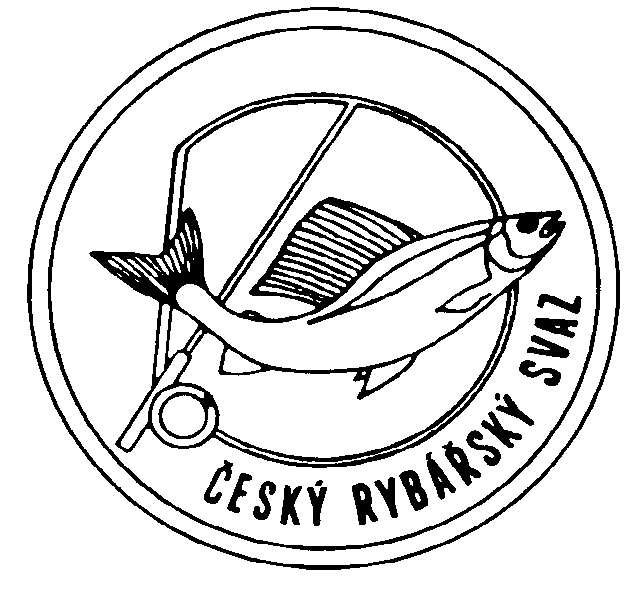 